ЛИСТ   САМОАНАЛИЗАрезультативности и качества работы (эффективности труда) классного руководителя (куратора группы / мастера производственного обучения – по воспитанию студентов)                ____________________________________________________________________________________за 1-е полугодие 2019-2020 учебного года                                                                                                                         		                                                                         (ФИО полностью)                                                                                                (период анализа: месяц, квартал, полугодие, год)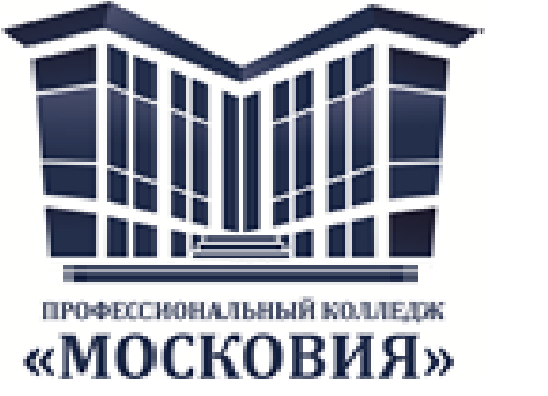 Государственное автономное профессионального образовательное учреждениемосковской области «профессиональный КОЛЛЕДЖ «московия»                                                          УТВЕРЖДАЮ                                                                                                              Руководитель    _____________________                                                                                                                                                                                                                (наименование)                                                                                 структурного подразделения                                                                                                     __________________ _________________                                                                                                                                                                      (подпись)                                        (ФИО)                                                                                                    от _______________________ 20 __г.Направления деятельностиПоказателиИндикаторыБаллсамоанализаБаллэкспертнойгруппыНормативный критерий / Оптимальная величина/Единица измерения1. Эффективность (продуктивность) воспитательной деятельности1.1. Координация и методическое сопровождение деятельности студенческогоколлектива (группы)структурного подразделенияпо реализации воспитательной деятельностиПАКЕТ НОРМАТИВНО-ПЛАНИРУЮЩЕЙ
ДОКУМЕНТАЦИИ1.1.1. Координация, организация деятельностикураторов групп− 100% документов - в наличии – 20 баллов;− 50% документов – в наличии – 10 баллов;− работа организована и ведется, но документы    не оформлены - 5 баллов.План куратора с обязательной отметкой о выполнении, включающей в себя:- Циклограммы- тематику классных часов- тематику родительских собраний- мероприятия; приказы;Папка куратора;Локальные акты (копии)и другие документы, отражающие результаты работыесть1. Эффективность (продуктивность) воспитательной деятельности1.1. Координация и методическое сопровождение деятельности студенческогоколлектива (группы)структурного подразделенияпо реализации воспитательной деятельности1.1.2. Обеспечение выполнения работы− 100% - качественно, аккуратно, системно и грамотно оформленные с наличием циклограммы работы по всем направлениям – 30 баллов;− 100% - качественно, аккуратно, системно и грамотно оформленные с наличием циклограммы памятных дат, значимых событий – 20 баллов;− 100% - качественно, аккуратно, системно и грамотно оформленные (отсутствие циклограмм)                                                           – 15 баллов;− 100%, но не систематизированы и не качественно, аккуратно, грамотно оформленные – 10 баллов;− в наличии, но не все – 5 баллов;− отсутствуют – 0 баллов.Отчеты о проделанной работе кураторов группСводные таблицыАналитические справкиНаглядное представление (презентации, графики, фотографии)и другие документы, отражающие результаты работыесть1. Эффективность (продуктивность) воспитательной деятельности1.1. Координация и методическое сопровождение деятельности студенческогоколлектива (группы)структурного подразделенияпо реализации воспитательной деятельности1.1.3.Обеспечение благоприятного морально-психологического климата в коллективе - благоприятные взаимоотношения между участниками образовательного процесса:-отсутствие конфликтных ситуаций между участниками образовательного процесса, -отсутствие обоснованных жалоб (мотивированные обращения) родителей и педагогических работников на действие или бездействие;-отсутствие обоснованных жалоб со стороны родителей (законных представителей)при наличии конфликтных ситуаций – минус 30 балловНаличие благодарственных писеми другие подтверждающие документы нет2. Результативность воспитательной деятельности2.1. Анализ состояния воспитательной работы       в группе – участие в мероприятиях, охват доп. образованием, включает направления работы,классные часы, приказы (копии), отчеты – справки  в наличии− осуществляется регулярно - 20 баллов;− осуществляется периодически - 10 баллов;− отсутствует – 0 баллов.Отчеты о проделанной работе – какие мониторинговые исследования проводили; Аналитические справкиРезультаты мониторингаАнкетированиеПроведение мониторингаСводные таблицыесть2. Результативность воспитательной деятельностиСОХРАНЕНИЕ КОНТИНГЕНТАсписок группы пофамильно, личные данные студента, его успеваемость, посещаемость2.2. Работа по контролю посещаемости студентов и обеспечению посещаемости занятий− проводится системно, комплексно, необходимые   документы в наличии, систематизированы,    оформлены правильно - 20 баллов;− проводится периодически или по запросу,     отчетность ведется небрежно - 5 баллов;− не проводится - 0 балловЕжемесячный отчетпо посещаемостиРапортички, табель посещаемостии другие документы, подтверждающие  работуне менее 80 - -100 %2. Результативность воспитательной деятельности2.3. Работа по контролю успеваемости студентов и мероприятия по улучшению успеваемости− проводится системно, комплексно, необходимые   документы в наличии, систематизированы,    оформлены правильно (успеваемость 80% и выше)        - 20 баллов; -  проводится, необходимые документы в наличии, (успеваемость ниже 80%)   - 10 баллов;− проводится периодически или по запросу,     отчетность ведется небрежно - 5 баллов;− не проводится - 0 балловЕжемесячный контрольуспеваемости: - ведомость промежуточной аттестации по окончании семестраи другие документы, подтверждающие  работуне менее 80 - -100 %2. Результативность воспитательной деятельности2.4. Наличие взаимодействия с родителями студента (законного представителя) − 100% документов в наличии, работа ведется хорошо           – 20 баллов; − 50% документов в наличии, работа ведется      удовлетворительно – 10 балловИнформация о проделанной работе:График проведения родительских собранийСписки, присутствующих на родительских собранияхПротоколы родительских собранийРеализация мероприятий по взаимодействию с родителями студентов и т.п.1 - 3родительских собраний в год2. Результативность воспитательной деятельности2.5. Результаты деятельности по обеспечению условий для сохранения здоровья студентов:- положительная динамика охвата студентов, занимающихся в спортивных секциях; студентов, участвующих в спортивных мероприятиях   - 20 баллов;- студенты, занимаются в спортивных секциях; студенты, участвуют в спортивных мероприятиях   - 10 балловСписок студентов, занимающихся в спортивных секциях;студентов, участвующих в спортивных мероприятиях; Фотоматериалыи другие подтверждающие документы30 – 50%от кол-ва студентовв группе2.6.  Наличие взаимодействия с социальным педагогом, педагогом- психологом − 100% документов в наличии, работа ведется хорошо           – 20 баллов; − 50% документов в наличии, работа ведется      удовлетворительно – 10 балловИнформация о проделанной работе:Лист собеседования с родителямиАкт обследования жилищных условийЛист собеседования со студентом и т.п.Информации о количестве студентов «группы риска» (по категориям)и другие документы, подтверждающие  работуесть2.7. Результаты внеурочной деятельности студентов(охват студентов социально - значимой деятельностью, участие в мероприятиях):- положительная динамика охвата студентов,   участвующих в мероприятиях; в жизни колледжа          - 20 баллов;- студенты, участвуют в мероприятиях - 10 балловСпискиКопии приказовФотоматериалыи другие подтверждающие документы70 – 100%от числа студентовв группе2.7.1. Результаты внеурочной деятельности студентов -участие студентов конкурсах, фестивалях, турнирах,выставках, олимпиадах и т.п. (по уровням):− на международном и федеральном   – 30 баллов;− на региональном – 20 баллов;− на муниципальном – 10 баллов;− организации – 5 баллов.ПоложениеПриказ (копия приказа)Грамота, диплом, сертификат (копия)и другие документы, подтверждающие  участие студентов70 – 100%от числа студентовв группеОБРАЗОВАТЕЛЬНЫЕ ЭФФЕКТЫ 
ПОВЫШЕННОГО УРОВНЯ2.8. Результаты участия студентов в соревнованиях, конкурсах, олимпиадах, проектах, фестивалях и других мероприятиях:- достижения на международном и федеральном    уровнях (I -III место) – 30 баллов;- достижения на региональном уровне    (I -III место) – 20 баллов;- достижения на муниципальном уровне    (I -III место) – 10 баллов;- достижения на уровне колледжа (I -III место)      – 5 балловСведения заместителя руководителяСП по УВРГрамота, сертификат,диплом (копия)30 – 50%от числа участников2.8.1. Количество студенческих реализованных инициативпо инициативе студентов, сверх плана + 30 балловСведения заместителя руководителя СП по УВР 6  - 12 2.9. Охват студентов дополнительным образованием:- положительная динамика охвата студентов, занимающихся в кружках; клубах; работа представлена на мероприятиях разного уровня - 20 баллов;- студенты, занимаются в кружках; клубах; работа представлена на мероприятиях колледжа - 10 балловПриказ (копия)ФотоотчетСпискии другие подтверждающие документы30 – 80%от числа студентовв группе 2.9.1. Результаты занятий со студентами дополнительным образованием:- 80% и более студентов от общего количества обучающихся занимаются в кружках; клубах- 20 баллов- 50% и более студентов от общего количества обучающихся занимаются в кружках; клубах- 15 баллов- 30% и более студентов от общего количества обучающихся занимаются в кружках; клубах- 10 балловСписки студентов, занимающихся в кружках, клубах  и в каких (какой направленности)и другие подтверждающие документы30 – 80%от числа студентовв группе2.10. Факты проявления асоциального (девиантного) поведения среди студентов минус 10 балловСведения заместителя руководителя СП по УВР, социального педагога0 - не более 13. Личный вклад в развитие региональной системы образования3.1. Участие в совещаниях, семинарах, конференциях, форумах, педагогических чтениях(зафиксированные результаты участия):− на международном и федеральном   – 30 баллов;− на региональном – 20 баллов;− на муниципальном – 10 баллов;− организации – 5 баллов.Приказы (копия)Выступления (доклад)ПрезентацияФотоматериалыи другие подтверждающие документыне менее 1 в полугодие/2 в год3. Личный вклад в развитие региональной системы образования3.2.  Личное участие в мероприятиях:− на международном и федеральном   – 30 баллов;− на региональном – 20 баллов;− на муниципальном – 10 баллов;− организации – 5 баллов.Приказы (копия)Фотоматериалыи другие подтверждающие документыесть3. Личный вклад в развитие региональной системы образования3.3. Использование IT- технологий в работе, владение компьютером на достаточном уровне, применение нового оборудования, новых форм организации профессиональной деятельности; наличие и эффективное использование информационных коммуникационных технологий в управленческой деятельности:− отсутствие электронной почты – минус 5 балловПакет прикладных программ по организации учебно-воспитательного процессаE - mailE - mail есть3. Личный вклад в развитие региональной системы образования3.4. Публичное представление собственного педагогического опыта− наличие профессионального сайта   – 30 баллов;− наличие страницы (блога), опыт представлен на    других профессиональных сайтах – 25 баллов;− наличие страницы (блога), на сайте колледжа     – 20 баллов− наличие страницы (блога), в общеколледжной газете     – 15 баллов− разовые публикации      – 10 балловНаглядные материалы и их представлениеэлектронные адреса(ссылки)другие документы, подтверждающие  работуесть3.5. Научные, научно- методические и учебно- методические публикации, в том числе в электронной версии на сайте колледжа или на других сайтах(профильных) по направлению ВР− на международном и федеральном   – 30 баллов;− на региональном – 20 баллов;− на муниципальном – 10 баллов;− организации – 5 баллов.Публикация (копия)Интернет – публикацияСсылка на сайтСертификатКопия страницы в СМИдругие документы, подтверждающие  публикациюесть4. Эффективное выполнение трудовой деятельности4.1. Исполнительская дисциплина - своевременное представление требуемой информации (статистические и иные отчеты, аналитическая информация и др.); своевременное и качественное исполнение документов - приказов, распоряжений: - отсутствие замечаний – 10 баллов;- представленные документы - с замечаниями     –   5 баллов;- с нарушением сроков (без уважительной причины)    –   минус 5 баллов.Сведения заместителя руководителя СП по УВР нет4.2. Работе по расширению функциональных обязанностей (расширение зоны обслуживания, дополнительная работа):− на уровне колледжа – 30 баллов;− на уровне СП – 20 баллов.Сведения руководителя СП естьИТОГО:ИТОГО:ИТОГО:480 - maxРезультат самоанализа проверил:               Зам. руководителя СП по УВР_____________      ________________               Подпись                                     Фамилия ИО                   ____________________20_____Результат самоанализа представил:Куратор группы_____________      ______________________Подпись                                Фамилия ИО                                   ____________________20_____